Tournoi d'Octodure Open / NL      	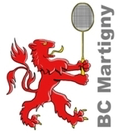 30 Novembre et 1er Décembre

Formulaire d'inscription pour les non-licenciés
Délai d'inscription :    Le mardi 19 novembre 2019
La finance d'inscription doit être versée sur le CCP 19-7523-3 Tournoi BC Martigny, CP 2009, 1920 Martigny 2. En cas de paiement le jour du tournoi, une majoration de 5.- par personne sera perçu. En cas de désistement après le tirage au sort, la finance d'inscription n'est pas remboursée.
Merci de retourner ce formulaire par courriel à l'adresse suivante : tournoi.martigny@gmail.com
Merci de votre participation et au plaisir de vous voir 
Le comité d'organisation                                            						Vernayaz, le 05.09.2019Simple 20.-Double-Dames 12.- par personne (Partenaire)Double-Messieurs 12.- par personne(Partenaire)Double-Mixte 12.- par personne(Partenaire)Montant totalNom & Prénom            Nom & Prénom            Nom & Prénom            Nom & Prénom            